Week beginning Monday 8th February 2021Week beginning Monday 8th February 2021Week beginning Monday 8th February 2021Week beginning Monday 8th February 2021Week beginning Monday 8th February 2021Week beginning Monday 8th February 2021Week beginning Monday 8th February 2021Week beginning Monday 8th February 2021MondayJoe WicksMathsVideo lessonPercentages of amounts (2)EnglishReading Comprehension – Michael Morpurgo BiographyOptional downloads below: Biography text and questionsReading PlusTTRS ScienceWhere do different colours come from?If you manage to create a rainbow from the instruction in the video, try to take a photo of it and post it on Seesaw.ScienceWhere do different colours come from?If you manage to create a rainbow from the instruction in the video, try to take a photo of it and post it on Seesaw.TuesdayMathsVideo lessonPercentages (Missing Values)EnglishGenerating Questions for Michael MorpurgoOptional download below:     Question grid (pdf/Word) Reading PlusTTRS Geography – Alpine biomes Lesson LinkPassword for lesson is AntarcticaVideo 1    Video 2-  Please watch the videos and complete the research task and be ready to join us at 2:30 for the live part of the lesson, where you can share your work (facts from your poster/PowerPoint, diary entry, poem, etc.)Geography – Alpine biomes Lesson LinkPassword for lesson is AntarcticaVideo 1    Video 2-  Please watch the videos and complete the research task and be ready to join us at 2:30 for the live part of the lesson, where you can share your work (facts from your poster/PowerPoint, diary entry, poem, etc.)WednesdayJoe WicksMathsVideo lessonEnd of unit assessment (Percentages)EnglishFinishing, editing and creating the final draft of the gadget advertOptional download below:     Writer’s checklists (pdf/Word)Reading PlusTTRS ArtAndy Warhol – Part 1ArtAndy Warhol – Part 1ThursdayMathsVideo lessonAlgebra – Find a rule (one step)English Creating a video/radio advertThis may take longer than one session, so feel free to continue this tomorrow.Reading PlusTTRS An audience with Michael MorpurgoYou will be able to watch your event here. from 1:30 pm2:30 pm Virtual Get Together Please sign in to your Microsoft account to join our Teams ‘Class Catch Up’FridayJoe WicksMathsVideo lessonAlgebra – Find a rule (two step)EnglishFinishing video/radio advertOrGrammar Hammer – see downloads belowReading PlusTTRS BattleNo screen afternoonRelax and try to have some screen-free time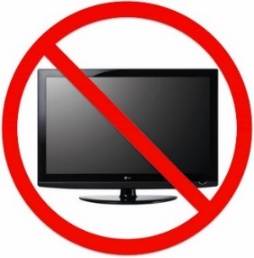 